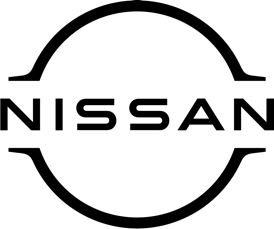 July 2022Dealer templateAward-winning Nissan Qashqai gets 
a makeover in time for summer!The award-winning Nissan Qashqai – available to test-drive and order now at [DEALERSHIP NAME HERE] – has been given a midsummer makeover which has enhanced its equipment levels and exterior appearance.Effective immediately, Qashqai will adopt Nissan’s smart new corporate identity, with the manufacturer’s new logo appearing on the front and back of the vehicle, wheel caps, and in the centre of the steering wheel.The rear bumper changes in colour, going from light grey to a darker shade, while LED front fog lights become standard on top-of-the-range Tekna+ trim-level models (previously an option).Inside, a 12.3-inch navigation screen will be fitted as standard from N-Connecta trim level and above – an increase in size of 3.3 inches over the current version.N-Connecta grade has had both its 12.3” TFT screen and the Glass Roof Pack (optional extra consisting of a glass roof and roof rails and priced at £650) reintroduced to its line-up.Customers who buy a new model year Nissan Qashqai will also benefit from enhancements to Nissan Connect Services with the following features available: digital owner’s manual; customer identification with i-Key; in-car voice control; voice personal assistant (Alexa) and parking information.Pricing starts from £25,505 and the first cars have started to arrive in dealerships.Qashqai is the most popular C-SUV vehicle in the UK this year. For the rest of June, to support their customers, Nissan has increased its deposit contribution to £1,000 for customers purchasing through Nissan finance.[NAME AND JOB TITLE] at [DEALERSHIP NAME] said: ‘‘We’re delighted to reveal these enhancements and improvements to what is truly an iconic British car. New Qashqai, although only recently launched, has already won multiple awards and is proving incredibly popular with our customers.“This midsummer makeover, plus the arrival of Nissan’s unique e-POWER technology in the coming months, will ensure Qashqai continues to captivate customers and retain its crown as the UK’s best-selling crossover.”With excellent levels of comfort, plus seamless connectivity and a plethora of reassuring safety aids – together with a five-star Euro NCAP safety rating – all new Qashqai is certainly a worthy successor to its ground-breaking forebears.For more information, contact [DEALERSHIP NAME AND CONTACT DETAILS].-ends-Nissan Dealer PR: 07309 740052